KARTA ZGŁOSZENIAWyrażam zgodę na przetwarzanie danych osobowych przez Widzewskie Domy Kultury - Dom Kultury „502” w celach związanych z realizacją działalności kulturalnej. Administratorem danych jest WDK – Dom Kultury „502”. ………………………………………………………………………………………………………Podpis pełnoletniego uczestnika zajęć lub rodzica/opiekuna w wypadku osoby niepełnoletniej.Wyrażam zgodę na umieszczanie zdjęć i materiałów filmowych zawierających wizerunek mój/mojego dziecka zarejestrowanych podczas zajęć i uroczystości organizowanych przez WDK – Dom Kultury „502” związanych z uczestniczeniem w zajęciach, projektach, koncertach i konkursach. Ponadto wyrażam zgodę na publikowanie tych materiałów na www.wdk.pl, profilach internetowych WDK – Domu Kultury „502” i w mediach w celach informacyjnych i promocyjnych.………………………………………………………………………………………………………Podpis pełnoletniego uczestnika zajęć lub rodzica/opiekuna w wypadku osoby niepełnoletniej.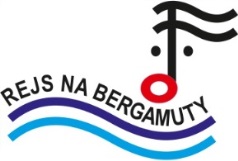 II PRZEGLĄDU FILMOWEJ PIOSENKI DZIECIĘCEJ "REJS NA BERGAMUTY"22-23 lutego 2018Imię i nazwisko uczestnika………………………………………………………………………………….Klasa uczestnika………………………………………………………………………………….Imię i nazwisko opiekuna………………………………………………………………………………….Placówka delegująca(lub opiekun)………………………………………………………………………………….Kategoria (niepotrzebne skreślić)ŚpiewŚpiew+instrumentAdres korespondencyjny ………………………………………………………………………………….Telefon………………………………………………………………………………….e-mail………………………………………………………………………………….Tytuł wykonywanej piosenki wybranej z listy………………………………………………………………………………….Potrzeby techniczne (rodzaj akompaniamentu, podkładu muzycznego)………………………………………………………………………………….………………………………………………………………………………….………………………………………………………………………………….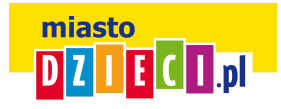 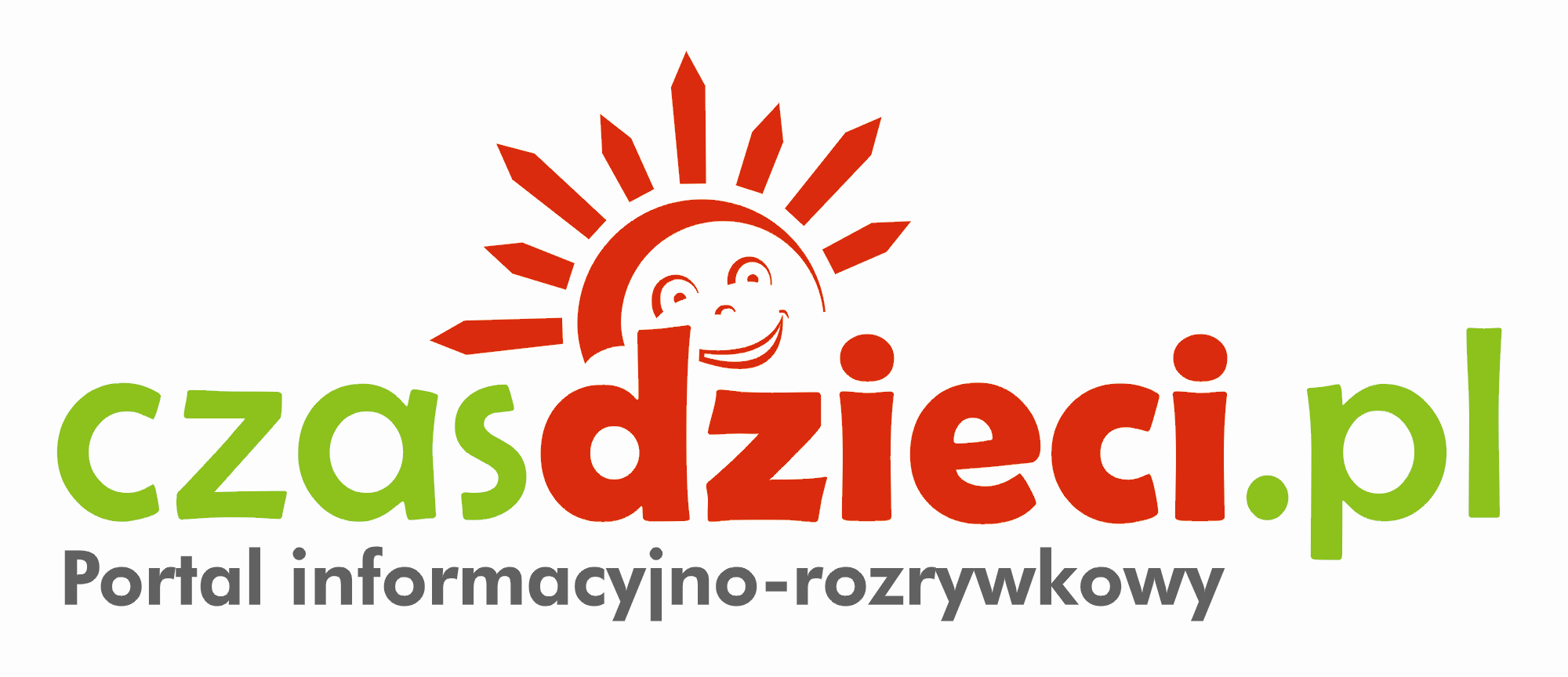 